PRESS RELEASEShri R.N.Singh, Chairman, DVC, was awarded for his exemplary role in the category “Transformational Leadership in Power Business Sector” in the Leadership Conclave 2023, a special initiative by News18 Bangla Network, organized at the JW Marriott Hotel, Kolkata on 13th January, 2023. The award was presented to Shri Singh by Dr. Shashi Panja, Hon’ble Minister for Industry, Commerce & Enterprise and Deptt. of Women & Child Development & Social Welfare, Govt. of West Bengal. The conclave provided an exclusive platform to honour the best entrepreneurs, business leaders, professionals and pioneer organization from all across Bengal who steered forth the recovery of economy post pandemic, reshaped their venture and innovated along the way. It is indeed a moment of great pride and immense pleasure for the entire team of DVC for being felicitated with an honour of this stature.                                                               ************										13th January 2023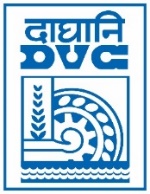 Damodar Valley CorporationInformation & Public Relations DepartmentDVC Towers, VIP Road, Kolkata – 700 054Contact: (033) 6607-2128E-mail : cpro@dvc.gov.in